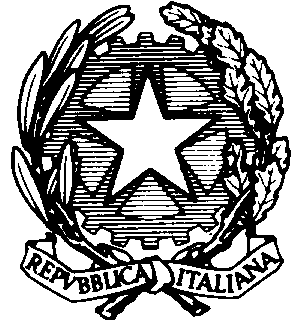 MINISTERO DELL’ISTRUZIONE E DEL MERITO - UFFICIO SCOLASTICO REGIONALE PER LA LOMBARDIA ISTITUTO    _____________     INTESTAZIONE SCUOLA e-mail pec                       sito web     C.M.–                                                                                 C.F. Prot. 00000CONTRATTOOggetto: contratto individuale di lavoro a tempo determinato stipulato tra IL DIRIGENTE SCOLASTICO Prof nome cognome e il sig. _________________ (C.F. 0000000000000) nato a città (provincia) il  00/00/1900 e residente a _________________ (____) - VIA 00000 n. 1.PREMESSOche con provvedimento del Dirigente scolastico in data 01/09/2023, Prot._______  il sig. __________ e'  stato individuato quale destinatario di proposta di contratto individuale  di lavoro, ai sensi e per gli effetti di cui agli art.47 e art. 56, comma 4  del CCNL 29/11/2007 per il comparto scuola, per il profilo professionale direttore dei servizi generali e amministrativi; SI CONVIENE E STIPULAil presente contratto di lavoro a tempo determinato in qualità di personale A.T.A. utilizzato nel profilo di DSGA, con decorrenza dal 01/09/2023 e cessazione al 31/08/2024, per n. 36,00 ore settimanali di servizio presso COD. MECC -  “_________________” di  __________________,  dove dovrà presentarsi per l'assunzione in servizio in data 01/09/2023.Le prestazioni, proprie del profilo professionale di direttore dei servizi generali e amministrativi, consisteranno nell'espletamento delle attività attribuite al profilo stesso dal vigente C.C.N.L..Il trattamento economico, con decorrenza dalla data di effettiva assunzione  del servizio e fino al termine del medesimo, è pari alla differenza tra lo stipendio iniziale del DSGA e quello di anzianità maturata dell’A.A. come previsto dalle vigenti disposizioni, sulla base di 36/36mi.La spesa relativa graverà sul capitolo del bilancio del Ministero dell'Istruzione e del merito– UFFICIO SCOLASTICO REGIONALE PER LA LOMBARDIA.La liquidazione della tredicesima mensilità è effettuata, con le modalità previste e determinate dal Ministero dell’istruzione  e del merito,  di concerto con il Ministero dell’Economia e delle Finanze,  dall'ufficio che provvede  al pagamento dello stipendio, in relazione alla durata del presente contratto.Il rapporto di lavoro di cui al presente contratto è regolato dal C.C.N.L. e dalle norme da esso richiamate o con esso compatibili anche per le cause che costituiscono le condizioni risolutive del medesimo.Si rammenta, in particolare, che la mancata assunzione del servizio - salvo causa impedimento prevista dalla legge - nei termini stabiliti, comporta l'immediata risoluzione del rapporto di lavoro. È altresì causa di risoluzione del medesimo l'annullamento della procedura di reclutamento che ne costituisce il presupposto, come pure il mancato possesso dei requisiti e l’accertata non idoneità al servizio.Il presente contratto, redatto in duplice copia in carta semplice, è sottoscritto dal dirigente scolastico e dall’interessato e potrà essere registrato in caso d’uso ai sensi dell’articolo 5, comma 2, del D.P.R. n. 131/1986, con spese a carico del richiedente.Il presente contratto viene letto, confermato e sottoscritto per accettazione con effetto immediato._______________, 01/09/2023Firma per accettazione	IL DIRIGENTE SCOLASTICO__________________                                 				Prof.  